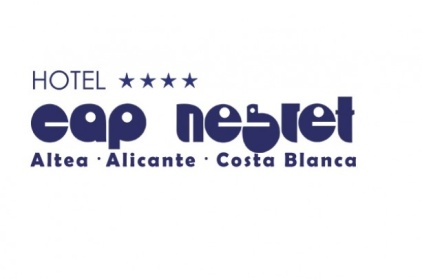 A l t e a   del 06 al 09 de Abril   SAN VICENTE 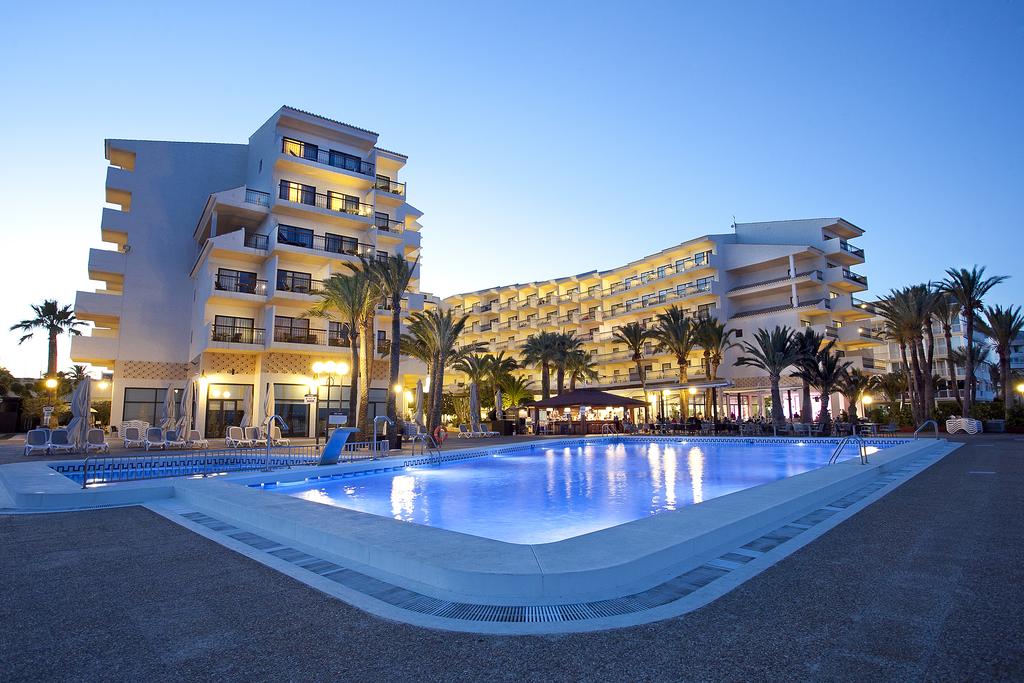 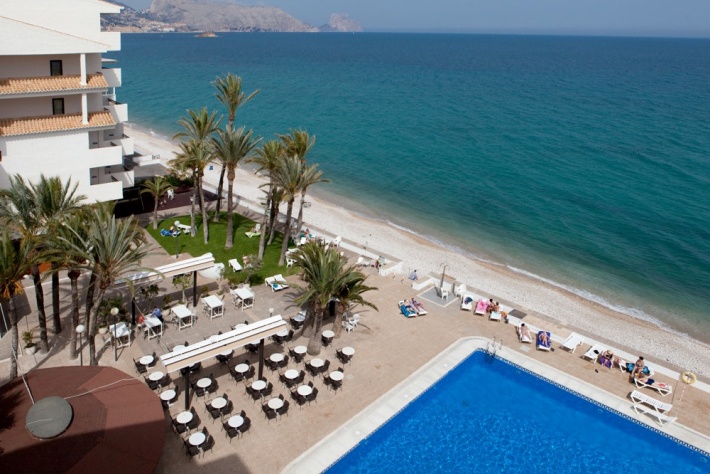 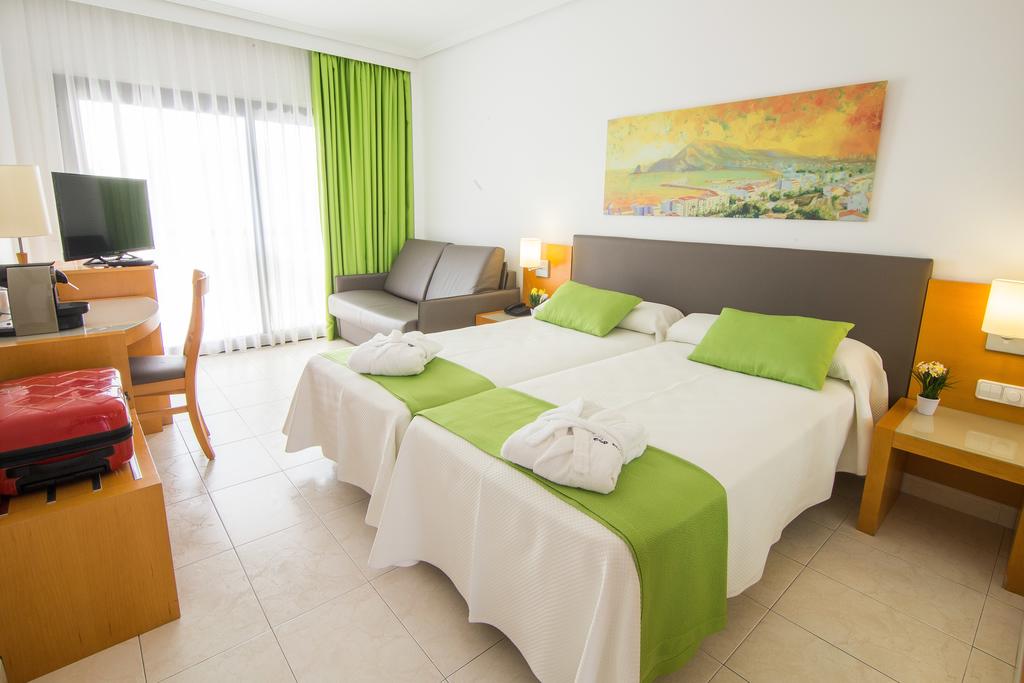 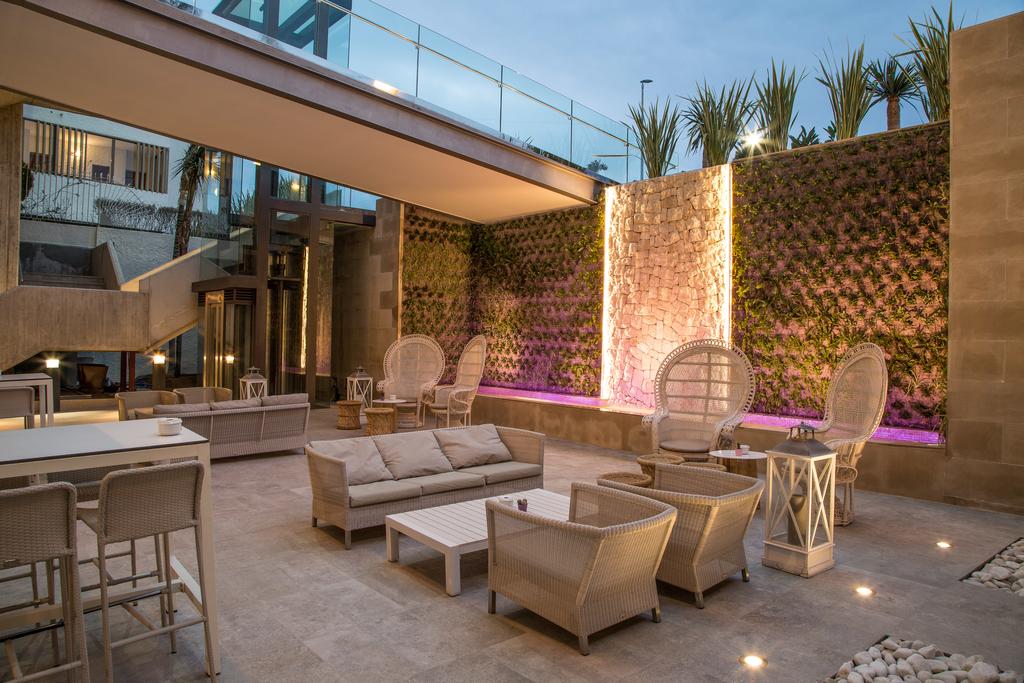 Abril 6	Salida  a las 16.30 hrs desde Avda. Aragón junto al Mestalla. Llegada, tiempo libre, cena y alojamiento.Abril 7 y 8 	Pension completa. Dias intermedios para disfrutar de las instalaciones del hotel o recorrer Altea.Abril 9	Desayuno y comida en el hotel.  Por la tarde salida de regreso hacia el lugar de origen. Llegada y… FIN DEL VIAJE. PRECIO POR PERSONA                       En habitación doble. . . . . . . . . . . 	149 €               Suplemento por hab individual 70 €        	Niños de 2 a 12 años  110 €SERVICIOS INCLUIDOS  Autocar de ida y vueltaGuía acompañanteTres noches en el hotel en pensión completa. Agua y vino en restauranteSeguro de asistencia en viaje.                       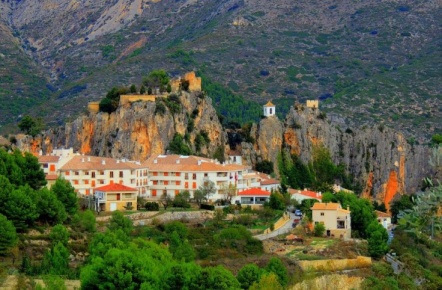 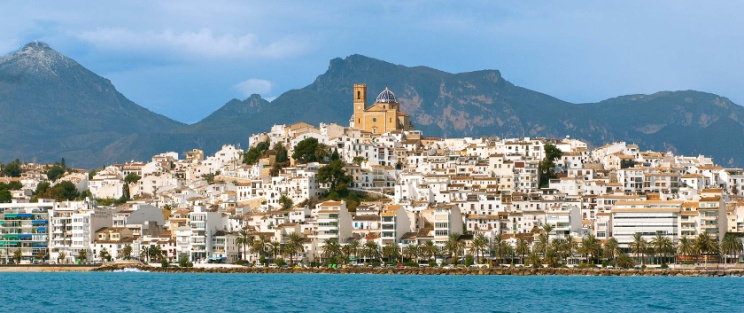 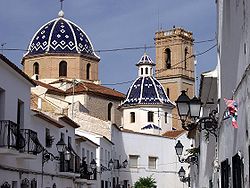             	                                                                       Tel 96 321 43 88       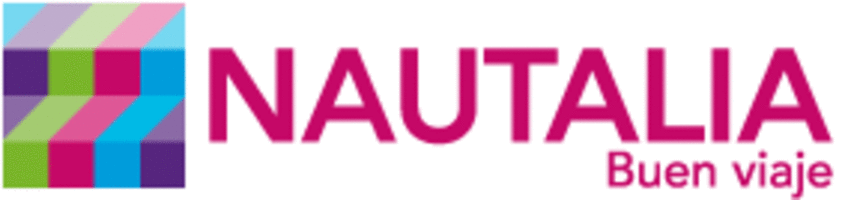 